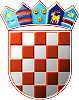 REPUBLIKA HRVATSKASISAČKO-MOSLAVAČKA ŽUPANIJAOPĆINA MARTINSKA VESPOVJERENSTVO ZA PROVEDBU JAVNOG NATJEČAJA KLASA: 112-01/19-01/02 URBROJ: 2176/15-19-3U Martinskoj Vesi, 30. siječnja 2019. godineUPUTE I OBAVIJESTI KANDIDATIMAza prijam u službu u Jedinstveni upravni odjel Općine Martinska Ves-Vlastiti pogon na neodređeno vrijeme uz obvezni probni rad od tri mjesecaPOMOĆNI RADNIK-SKELAR (1 izvršitelj m/ž)Obavještavaju se kandidati za radno mjesto pomoćni radnik-skelar o opisu poslova i zadaćama radnog mjesta, podacima o plaći, testiranju, način testiranja i području testiranja, kako slijedi;Opis poslova i zadaća radnog mjesta:Obavlja prijevoz putnika, robe i vozila skelom na rijeci Savi.Obavlja poslove čišćenja prilaza, zamjenu dotrajalih sajli, održavanje skele u funkcionalnoj ispravnosti, održavanje kabine na čamcu, obavlja naplatu za prijevoz putnika i izdaje račune.Obavlja poslove održavanja prilaza, uklanjanje trave sa rubnih dijelova prilaza, uklanjanje raslinja oko  prilaza (kod niskog vodostaja), uklanjanje dotrajalih sajli i lanaca sa prilaza i dr.Obavlja druge poslove po nalogu Upravitelja Vlastitog pogona i Pročelnice Jedinstvenog upravnog odjela odnosno  Općinskog načelnika, a posebno po potrebi obavlja poslove uređenja javnih zelenih površina, uličnih jaraka, čišćenje snijega sa ulica i javnih površina, poslove uređenja groblja te obavlja poslove ukopa umrlih osoba na svim grobljima na području Općine Martinska Ves uključujući pripremu mjesta za ukop i sanaciju mjesta nakon ukopa.Podaci o plaći: Očekivana bruto plaća: cca 3.600,00 knPodaci o plaći radnog mjesta propisani su Odlukom o visini osnovice za obračun plaće službenika i namještenika Općine Martinska Ves  (KLASA: 420-01/10-01/1, URBROJ: 2176/15-10-1 od 28. lipnja 2010. godine) kojom je osnovica određena u svoti od 2.400,00 kuna bruto i Odlukom o određivanju plaće, naknada i drugih primanja Općinskog načelnika, zamjenika Općinskog načelnika, članova Općinskog vijeća, te službenika i namještenika Jedinstvenog upravnog odjela i Vlastitog pogona Općine Martinska Ves („Službeni vjesnik“, 56A/18), kojom je za poslove pomoćnog radnika-skelara određen koeficijent  1,45. Slijedom navedenog plaću pomoćnog radnika-skelara čini umnožak osnovice za obračun plaća i koeficijenta složenosti poslova. Testiranje kandidata:Testiranje kandidata koji ispunjavaju formalne uvjete provodi Povjerenstvo za provedbu postupka javnog natječaja. Za kandidata koji ne pristupi testiranju smatrat će se da je povukao prijavu za oglas. Testiranje kandidata će se provesti sukladno članku 22. i 23. Zakona o službenicima i namještenicima u lokalnoj i područnoj (regionalnoj) samoupravi (NN 86/08, 61/11),  a o čijem će vremenu održavanju kandidati koji ispunjavaju uvjete biti pravovremeno obaviješteni.Provjera znanja i sposobnosti sastoji se od:- pisanog testa iz općeg znanja, -  intervjua s Povjerenstvom.Povjerenstvo za provedbu javnog natječaja